МИНИСТЕРСТВО СЕЛЬСКОГО ХОЗЯЙСТВА РОССИЙСКОЙ ФЕДЕРАЦИИ Федеральное государственная бюджетное образовательное учреждение высшего профессионального образованияЯкутская государственная сельскохозяйственная академияИнженерный факультет им. академика РАН В.П. ЛарионоваКафедра прикладной механикиМЕТОДИЧЕСКИЕ УКАЗАНИЯК ВЫПОЛНЕНИЮ КОНТРОЛЬНОЙ РАБОТЫ ПОРАЗДЕЛУ 2. «МАШИНОСТРОИТЕЛЬНОЕ ЧЕРЧЕНИЕ»ДИСЦИПЛИНЫ «НАЧЕРТАТЕЛЬНАЯ ГЕОМЕТРИЯ. ИНЖЕНЕРНАЯ ГРАФИКА»Якутск, 2013СОДЕРЖАНИЕ1. ОРГАНИЗАЦИЯ САМОСТОЯТЕЛЬНОЙ РАБОТЫ ПО ИНДИВИДУАЛЬНЫМ ЗАДАНИЯМВ процессе изучения раздела «Машиностроительное черчение» каждому студенту выдаются индивидуальные задания по основным темам. Выполнение этих заданий осуществляется согласно графику самостоятельной работы в соответствии с программой дисциплины и календарному графику сдачи индивидуальных работ (см. Приложение А).Задания выполняются графически на листах формата А4 и А3.Выполненные чертежи по темам обязательно защищаются устно на занятиях и консультациях.Выполнение и защита всех заданий, а также положительная оценка при выполнении контрольных работ являются обязательным условием допуска студента к сдаче зачета по курсу «Машиностроительное черчение».Систематическая добросовестная работа студента и высокие оценки по контрольным работам и промежуточным аттестациям могут служить основанием для получения зачета по результатам семестра (автоматом).2. ВАРИАНТЫ ИНДИВИДУАЛЬНЫХ ГРАФИЧЕСКИХ ЗАДАНИЙ И МЕТОДИЧЕСКИЕ УКАЗАНИЯ ПО ИХ ВЫПОЛНЕНИЮ2.1 Геометрическое конструирование соединенийЛист №1 (формат А3). Изображение стандартных крепежных деталей [3, 4–8, 10, 19].Варианты индивидуальных заданий даны в Приложении Б (номер варианта соответствует порядковому номеру студента в списке группы).Вычертить: болт, гайку, шпильку, шайбу, шпонку по их действительным размерам, которые следует взять из соответствующих стандартов.Указать размеры изображенных деталей, над изображениями надписать чертежным шрифтом соответствующие условные обозначения.Примеры условного обозначения деталей:Болт М2070 ГОСТ 7798–70;Гайка 2М20 ГОСТ 5915–70;Шайба 20 ГОСТ 11371–68;Шпилька М2060 ГОСТ 22032–76;Шпонка 10850 ГОСТ 23360–78.Цифра, стоящая на первом месте в обозначении изделия, перед определяющим размером указывает на исполнение стандартной детали. Например, для гайки 2М20 цифра 2 указывает на второе исполнение детали.Пример выполнения листа дан на рисунке 1.Лист №2 (формат А3). Изображение разъемных соединений [1–8, 10, 12, 19].Вычертить: болтовое, шпилечное (отдельно гнездо под шпильку), шпоночное, соединение труб фитингом по вариантам заданий из Приложения Б.Пример выполнения листа дан на рисунке 2.Лист №3 (формат А3). Изображение сварного соединения [1-8, 18].Вычертить сборочный чертеж сварного соединения по вариантам, представленным в Приложении В, нанести условные обозначения сварных швов. Проставить необходимые размеры. Заполнить спецификацию.Пример выполнения сборочного чертежа сварного соединения дан на рисунке 3, спецификации – на рисунке 4.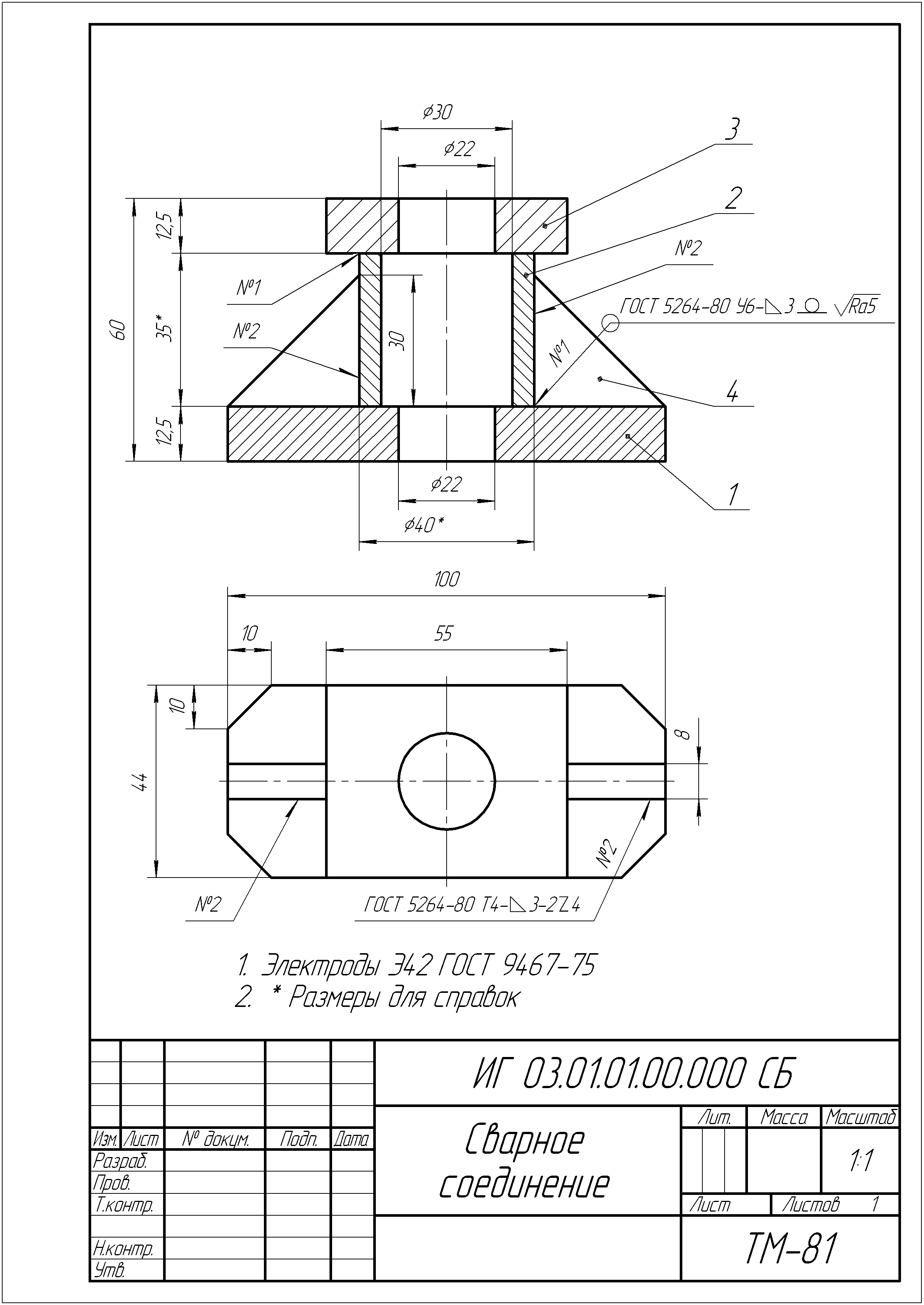 Рисунок 3 – Пример выполнения сборочного чертежа сварного соединения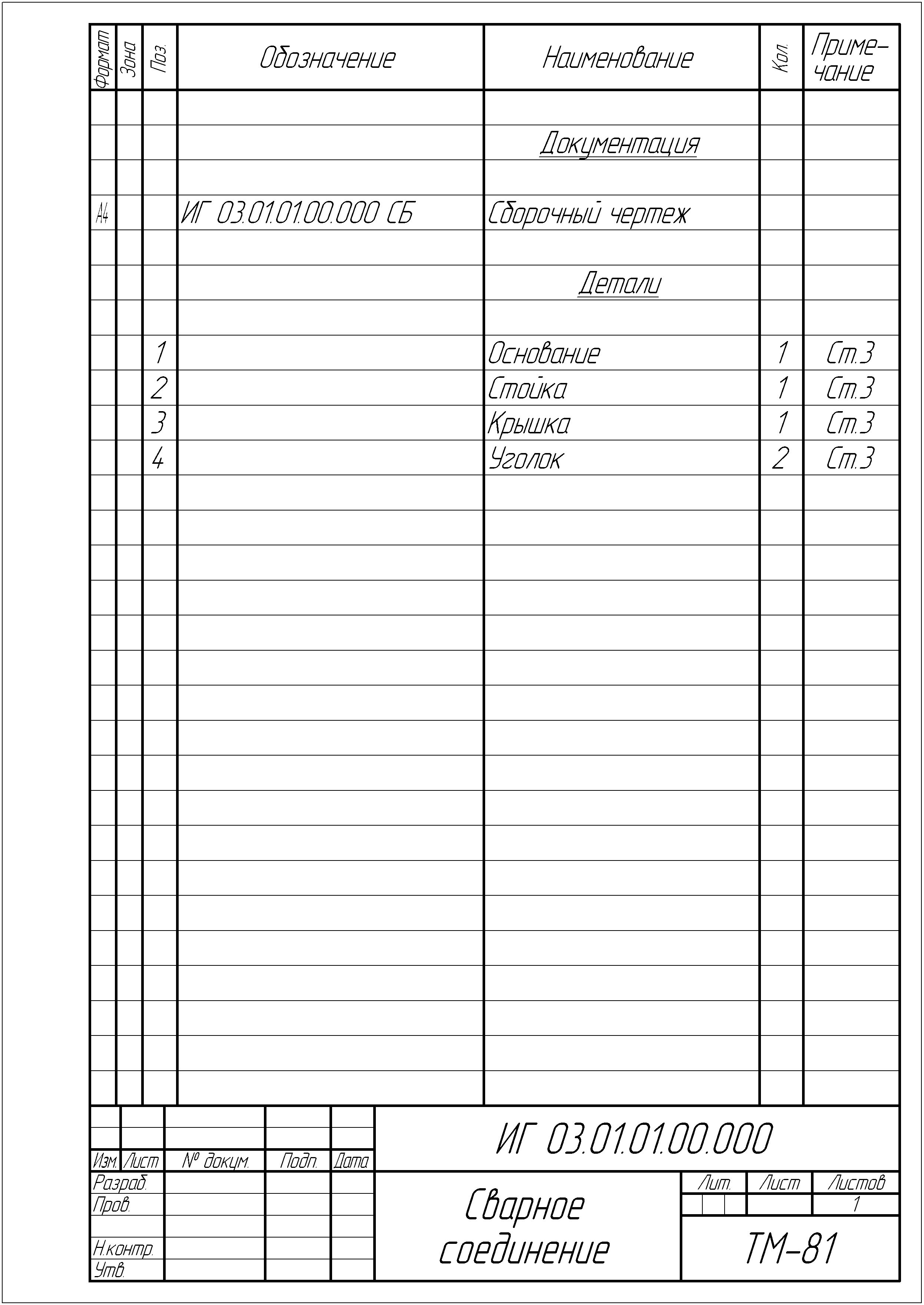 Рисунок 4 – Пример заполнения спецификации2.2 Выполнение эскизов и чертежей деталей машинВыполнить эскизы: вала, зубчатого колеса, литой детали [9, 11, 14–17].Детали для эскизирования выдаются преподавателем по вариантам, соответствующим порядковому номеру студента в списке группы.Примеры выполнения эскизов даны на рисунках: вала – рисунок 5, зубчатого колеса – рисунок 6, литой детали – рисунок 7.Эскизы деталей выполняются на листах в клетку формата А4.Эскизом называется чертеж временного характера, выполненный от руки, с соблюдением относительной пропорциональности размеров элементов детали.Выполнять эскизы рекомендуется в таком порядке.1) Изучить деталь, т.е. установить, из каких геометрических форм составлены отдельные части и элементы детали.Выбрать главный вид и установить необходимое минимальное количество изображений.Выбрать соответствующий формат листа, нанести на нем рамки формата и основной надписи. Выделить на листе соответствующую площадь для каждого изображения детали в виде прямоугольника и нанести от руки осевые и центровые линии.Нанести тонко от руки линии видимого контура детали на всех проекциях.Нанести тонко линии разрезов и сечений.Нанести фаски, галтели, канавки, закругления и т.д.Нанести выносные, размерные линии и стрелки.Произвести обмер детали и проставить размерные числа. Размеры рекомендуется ставить в указанной последовательности:а) габаритные размеры;б) размеры, определяющие взаимное положение элементов детали;в) размеры отдельных элементов детали;г) все остальные размеры.При обмере деталей пользуются металлической линейкой длиной от 300 до , кронциркулем, нутромером, штангенциркулем.9) Обвести эскиз до требуемой толщины линий. Нанести штриховку разрезов и сечений.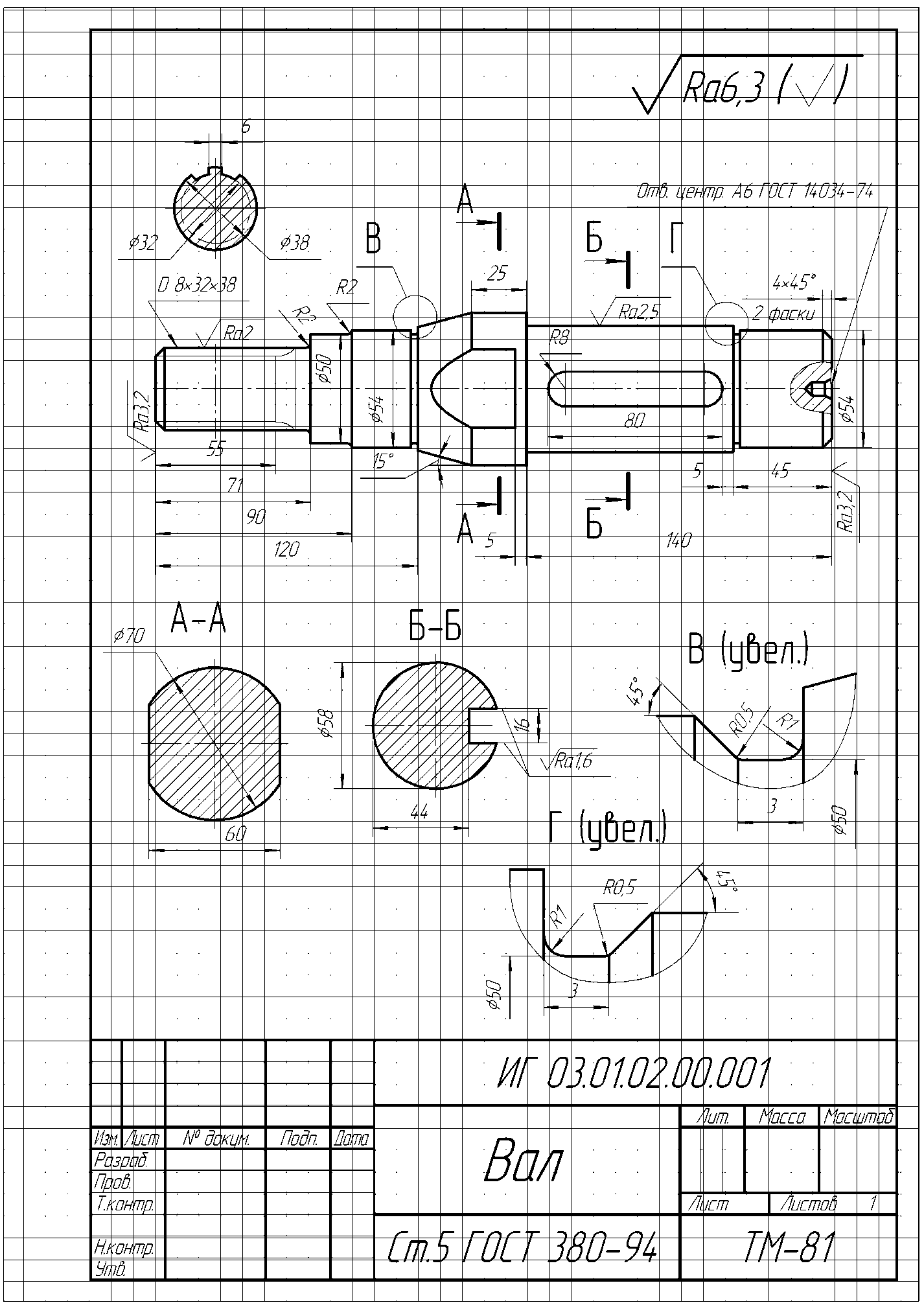 Рисунок 5 – Пример выполнения эскиза вала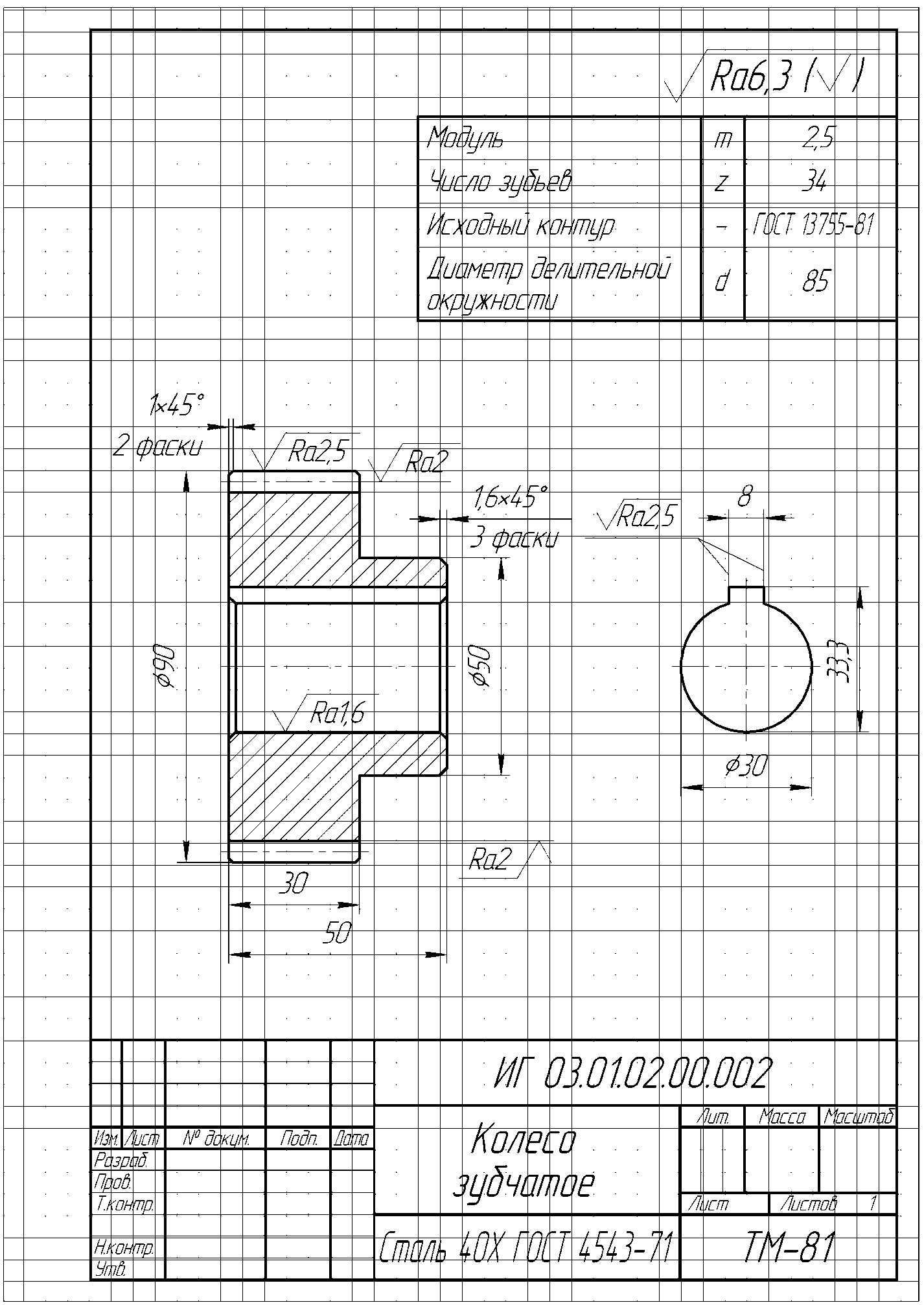 Рисунок 6 – Пример выполнения эскиза зубчатого колеса2.3 Выполнение эскизов деталей сборочной единицыПолучить у преподавателя макет сборочного узла.Выполнить эскизы нестандартных деталей, входящих в него [1–8, 13].Вычертить на формате А3 сборочный чертеж изделия со спецификацией.Пример выполнения сборочного чертежа дан на рисунке 8, спецификации на рисунке 9.Порядок выполнения:а) ознакомиться с изделием, сборочный чертеж которого необходимо вычертить;б) установить назначение и принцип работы изделия;в) определить количество деталей изделия, способ соединения деталей между собой, порядок сборки изделия. Для этого изделие сначала необходимо разобрать на составные части, а затем в обратном порядке собрать;г) выполнить эскизы всех деталей, а затем сборочный чертеж изделия.Сборочный чертеж содержит изображение изделия и другие данные, необходимые для сборки и контроля изделия.Сборочный чертеж выполняется по эскизам деталей в указанной последовательности:а) определяется минимальное число видов, разрезов, сечений, необходимых для определения особенностей конструкции изделия. Выбирается масштаб чертежа (предпочтительно масштаб 1:1);б) вычерчиваются тонкими линиями во всех проекциях контуры деталей, начиная с наиболее крупных и переходя к более мелким;в) наносится штриховка в разрезах и сечениях. Наклон линий штриховки пограничных деталей производится в разные стороны;г) наносятся размеры и другие требования и параметры, которые должны быть выполнены или проконтролированы по данному сборочному чертежу.На сборочных чертежах указываются:а) основные характеристики изделия;б) габаритные размеры изделия;в) установочные и присоединительные размеры, а также необходимые справочные размеры.На сборочных чертежах разрешается не показывать:а) мелкие элементы деталей (фаски, галтели, проточки, выступы, накатки и т.п.);б) зазор между стержнем и отверстием;в) крышки, кожухи, перегородки и т.п., закрывающие изображения деталей изделия.Детали крепежа допускается выполнять на сборочных чертежах упрощенно.На сборочном чертеже все составные части изделия нумеруются в соответствии с номерами позиций в спецификации этой сборочной единицы (изделия).Номера позиций указываются на полках линий-выносок, проводимых от видимых изображений составных частей. Толщина линий-выносок и полок одинаковы. Номера позиций наносят, как правило, один раз и располагают вне контура изображения, группируя в колонку или в строчку (см. рисунки 3 и 8).Размер шрифта позиций берется на один-два размера больше, чем размер шрифта, принятого для размерных чисел этого чертежа. Для группы крепежных деталей, относящихся к одному месту крепления, допускается выполнять общую линию-выноску с вертикальным расположением номеров позиций. Сборочный чертеж снабжается основной надписью и сопровождается спецификацией. В первой колонке спецификации указывается порядковый номер, во второй колонке – обозначение детали, состоящее из номера сборочной единицы (присваивается студентом) и порядкового номера детали, например, ИГ 03.01.03.00.006, где 006 – порядковый номер детали. В третьей колонке – наименование детали. Наименование записывается в именительном падеже единственного числа, например, «Палец шаровой» (см. рисунок 9).В наименованиях, состоящих из нескольких слов, должен быть прямой порядок слов, т.е. существительное всегда занимает первое место, например: «Колесо зубчатое». Наименования стандартных изделий пишутся в соответствии со стандартами на эти изделия. Спецификация заполняется сверху вниз, разбивая детали по группам.Для учебных целей в графе «Примечание» спецификаций проставлен материал.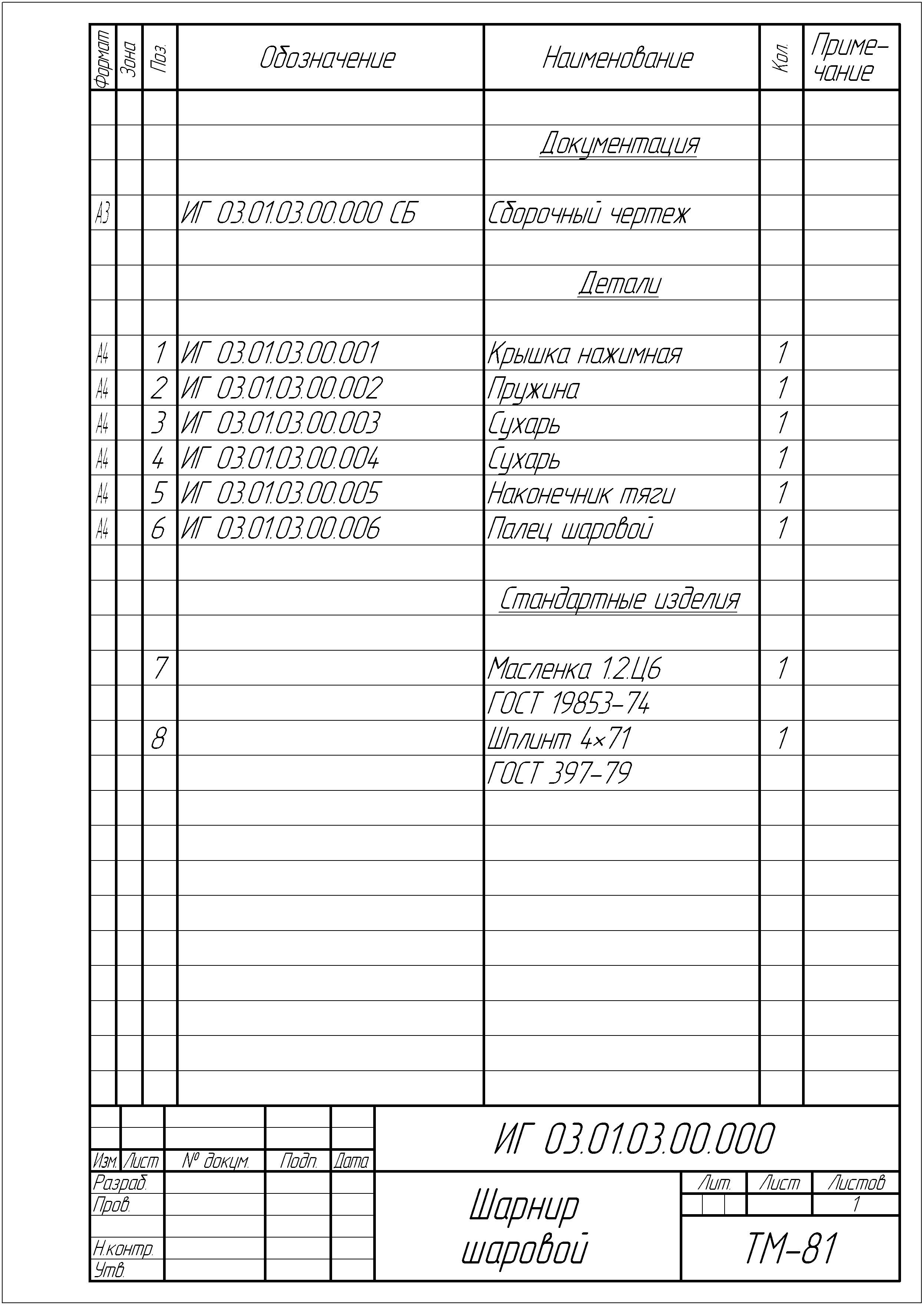 Рисунок 9 – Пример выполнения спецификации к сборочному чертежу2.4. Деталирование сборочной единицыВычертить рабочие чертежи деталей по сборочному чертежу [1-8].Пример индивидуального задания приведен на рисунке 9, а пример выполнения на рисунке 10.Кружочками в спецификации обведены номера деталей, рабочие чертежи которых нужно выполнить. Рабочие чертежи деталей выполняются на формате А4 или А3 в зависимости от сложности детали и выбранного масштаба.Порядок выполнения:а) Внимательно изучить сборочный чертеж индивидуального задания, выяснить форму входящих в него деталей, их назначение, название, материал и т.д.;б) Наметить для каждой детали, подлежащей деталированию, количество изображений, видов, разрезов, сечений, необходимых для понимания устройства детали, выбрать масштаб и формат чертежа;в) Вычертить рабочие чертежи деталей, проставить размеры, шероховатость поверхностей, заполнить основную надпись.Деталированием называется процесс выполнения рабочих чертежей по сборочному чертежу, чертежу общего вида (или специальному чертежу для учебных целей).Рабочим чертежом детали называется документ, содержащий изображение детали и другие данные, необходимые для ее изготовления и контроля.На производственных рабочих чертежах проставляются необходимые для изготовления и контроля детали размеры, предельные отклонения размеров, обозначения шероховатости поверхностей, данные о материале, термообработке, отделке поверхности, покрытии и другие технические требования, если они не включены в технические условия. В учебных чертежах допускается не проставлять предельные отклонения размеров, данные о термообработке, отделке и покрытии.Количество изображений детали на рабочем чертеже должно быть наименьшим, но достаточным для уяснения конструкции всех ее элементов.На рабочих чертежах деталей применяются разрезы, сечения. Дополнительные и местные виды, выносные элементы, условности и упрощения и т.п.Масштаб для выполнения чертежей деталей желательно применять 1:1. Для мелких деталей рекомендуется применение масштаба увеличения, а для крупных, но простых по конфигурации – масштаба уменьшения.Чертежи должны быть снабжены размерами, необходимыми для изготовления и контроля детали (рисунок 10).На чертежах деталей должны быть нанесены обозначения шероховатости поверхностей [1-8, 14].Учебно-методические материалыОсновная литература1.	Лагерь, А.И. Инженерная графика /А.И. Лагерь, Э.А. Колесникова. – М.: Высшая школа, 1995 - с.: ил.2.	Чекмарев, А.А. Инженерная графика: учебник для спец. Вузов /А.А. Чекмарев. – М.: Высшая школа, 1988. – 335 с.: ил.3.	Боголюбов, С.К. Инженерная графика – 3 изд., испр. и дополн. /С.К. Боголюбов. – М.: Машиностроение, 2000. – 352 с.: ил.4.	Федоренко, В.А., Справочник по машиностроительному черчению. – 16 изд., перепечатка с 14 изд. /В.А Федоренко, А.И. Шошин. – М.: – ООО ИД «Альянс», 2007. – 416с.Дополнительная литература5.	Левицкий, В.С. Машиностроительное черчение /В.С. Левицкий. – М.: Высшая школа, 1988. – 351 с.: ил.6.	Мерзон, Э.Д. Машиностроительное черчение /Э.Д. Мерзон, И.Э. Мерзон, Н.В. Медведовская. – М.: Высшая школа, 1987. – 335 с.: ил.7.	Анурьев, В.И. Справочник конструктора-машиностроителя – 8 изд. Перераб. и дополн. /В.И. Анурьев. – М.: Машиностроение, 2001. – в 3-х томах.8.	Стандарты ЕСКД.Наглядные пособия: плакаты, модели деталей, сборочных узлов.Приложение АГрафик контроля самостоятельной работы студентов в третьем семестреОбозначения: Л – лекции; ЛР – лабораторные занятия; ПР – практические (семинарские) занятия; К – коллоквиум; КР – контрольная работа; КО – контрольный опрос; П – курсовой проект; Р – курсовая работа; РЗ – расчетное задание.Приложение БВарианты для индивидуального задания №1 (лист 1 и лист 2)Приложение ВВарианты сварного соединения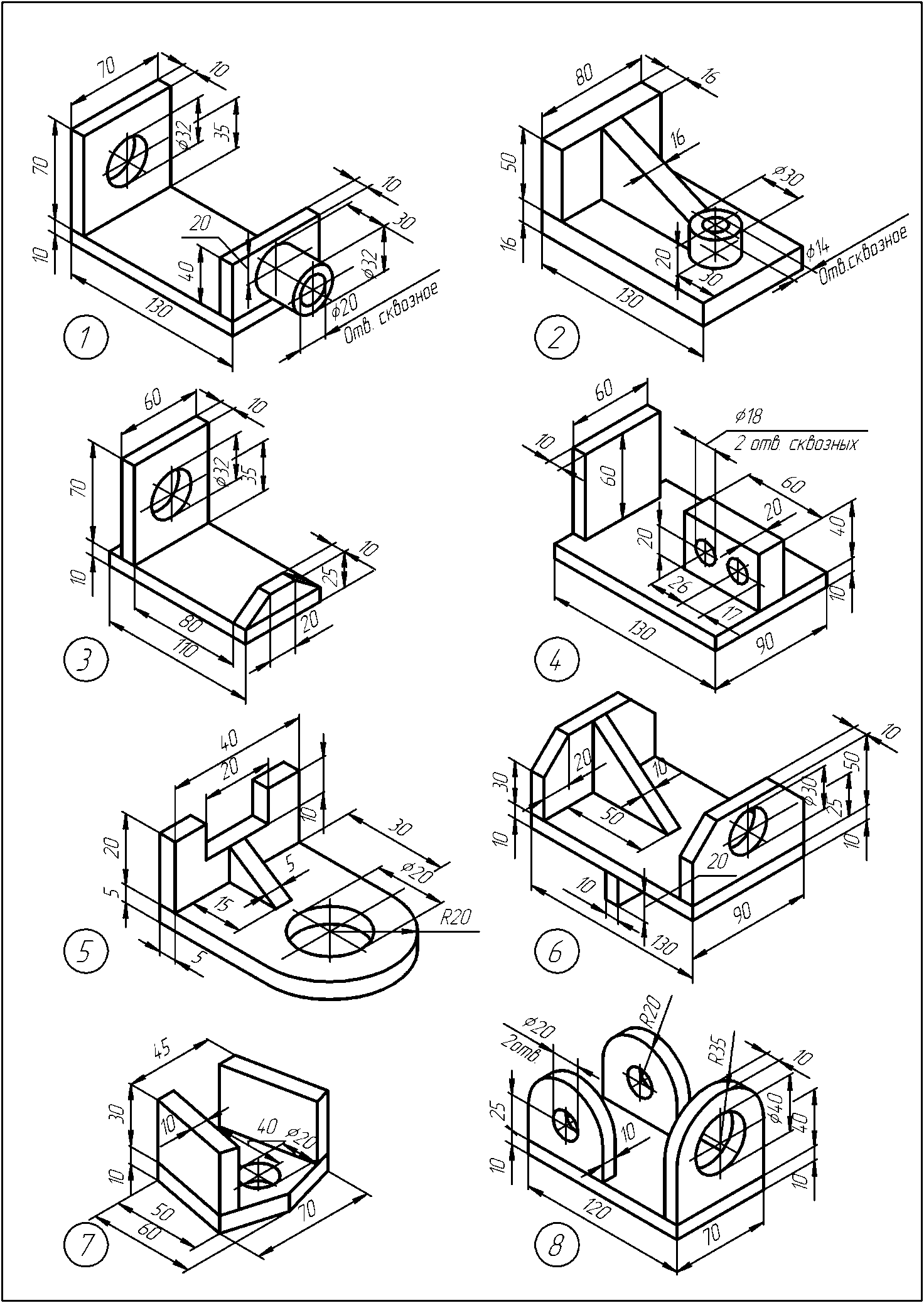 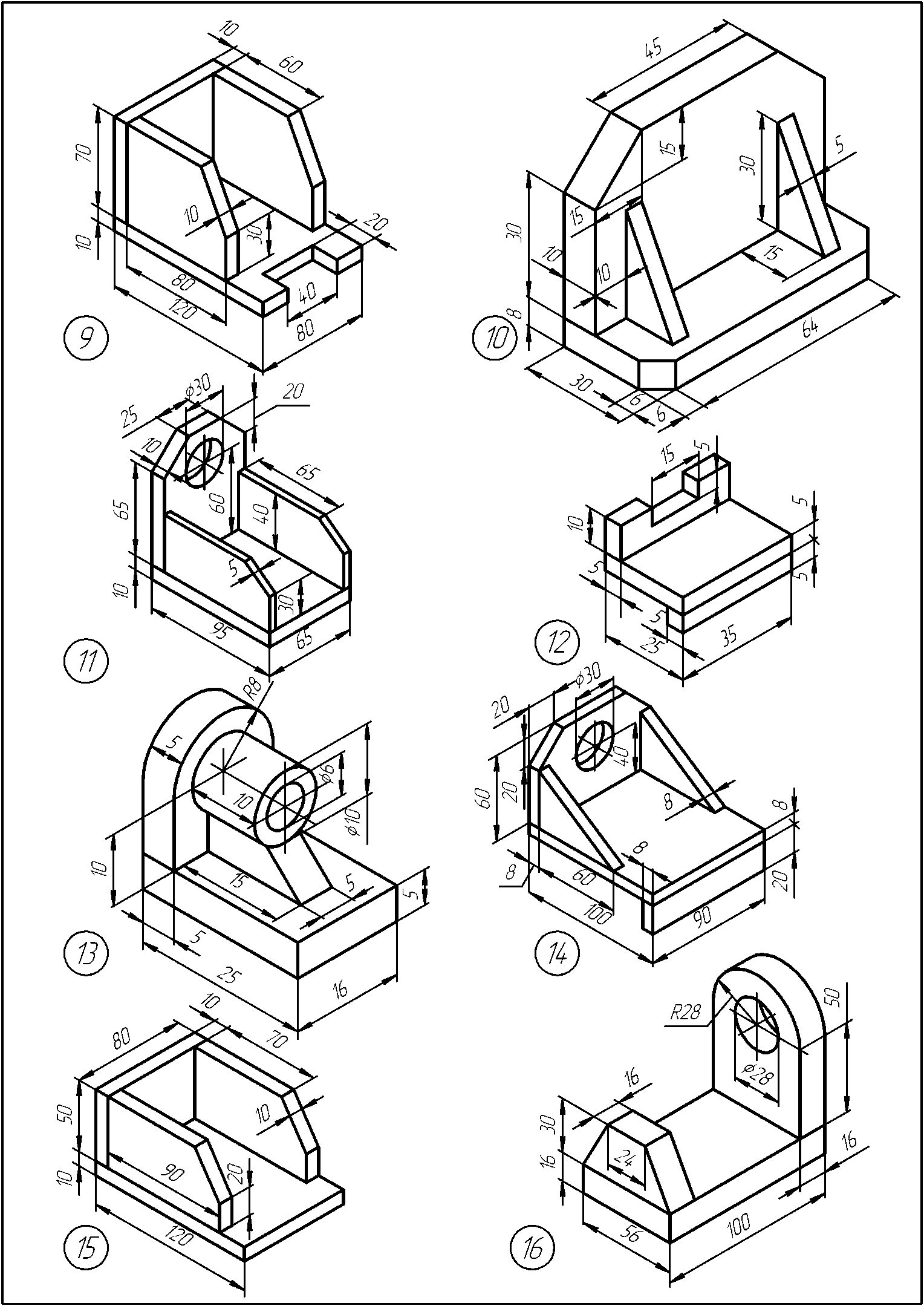 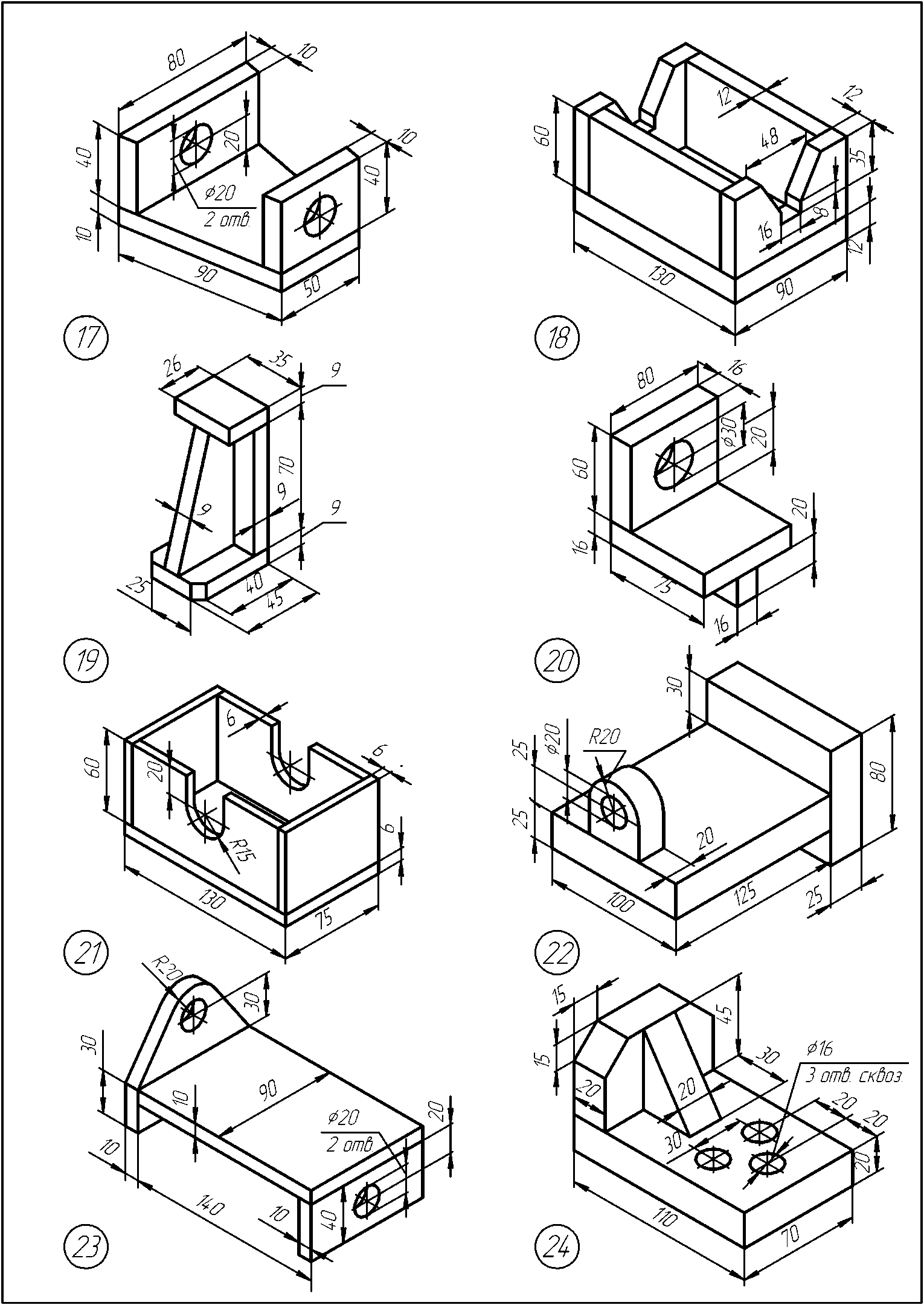 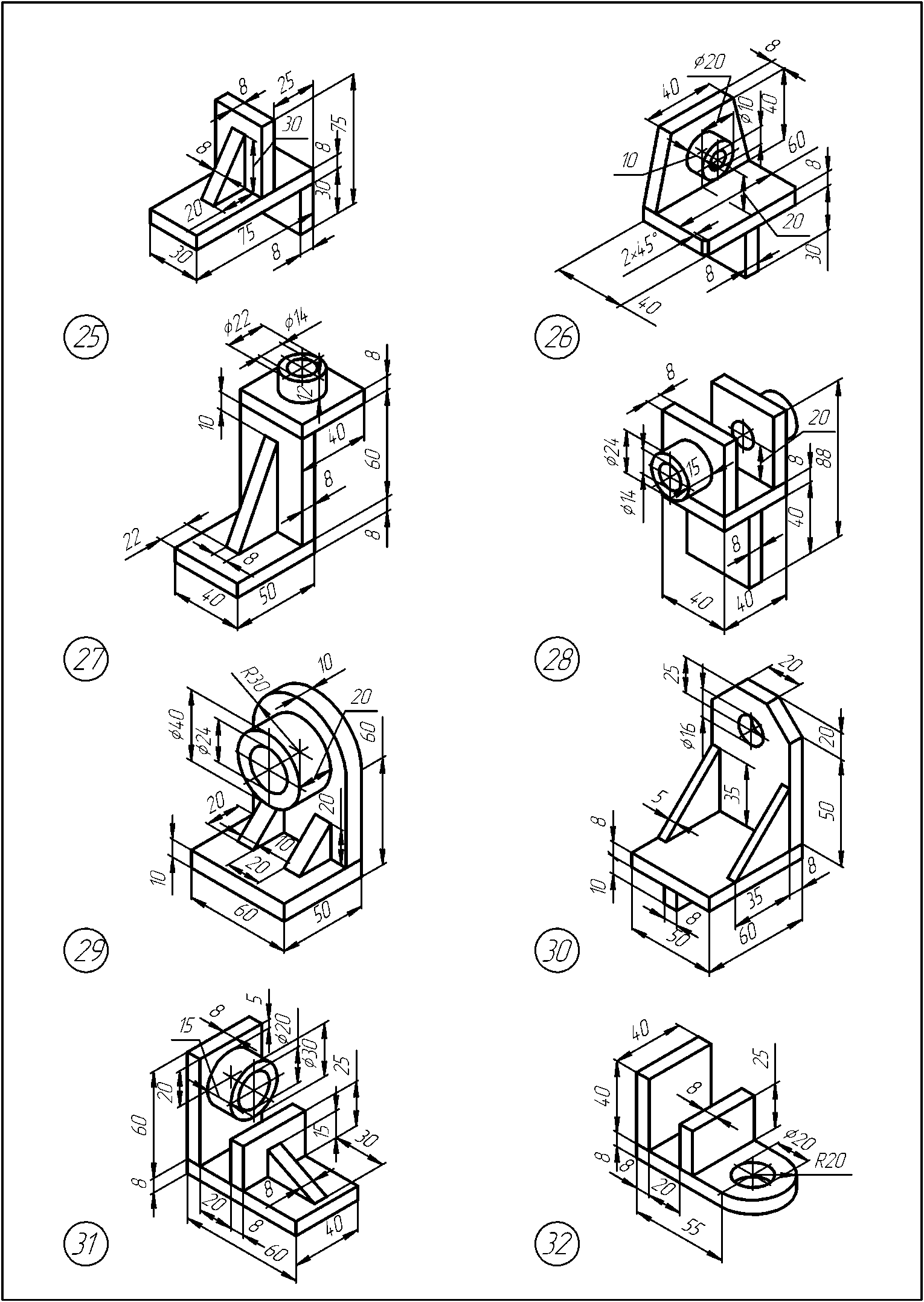 1 ОРГАНИЗАЦИЯ САМОСТОЯТЕЛЬНОЙ РАБОТЫ ПО ИНДИВИДУАЛЬНЫМ ЗАДАНИЯМ42 ВАРИАНТЫ ИНДИВИДУАЛЬНЫХ ГРАФИЧЕСКИХ ЗАДАНИЙ И МЕТОДИЧЕСКИЕ УКАЗАНИЯ ПО ИХ ВЫПОЛНЕНИЮ42.1 Геометрическое конструирование соединений42.2 Выполнение эскизов и чертежей деталей машин102.3 Выполнение эскизов деталей сборочной единицы142.4 Деталирование сборочной единицы18Учебно-методические материалы21Приложение А. График контроля самостоятельной работы студентов в третьем семестре13Приложение Б. Варианты для индивидуального задания №124Приложение В. Варианты сварного соединения25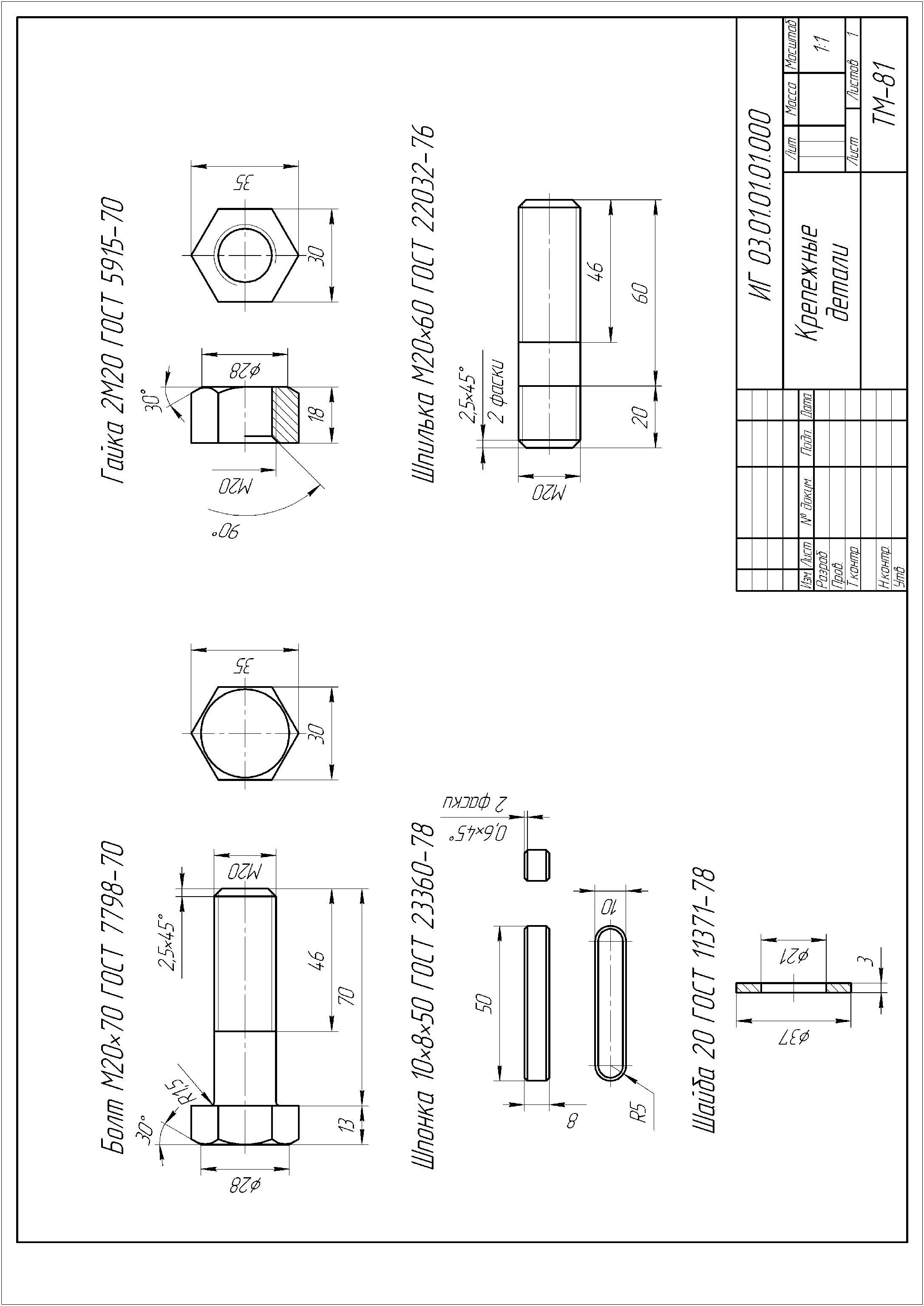 Рисунок 1 – Пример выполнения листа №1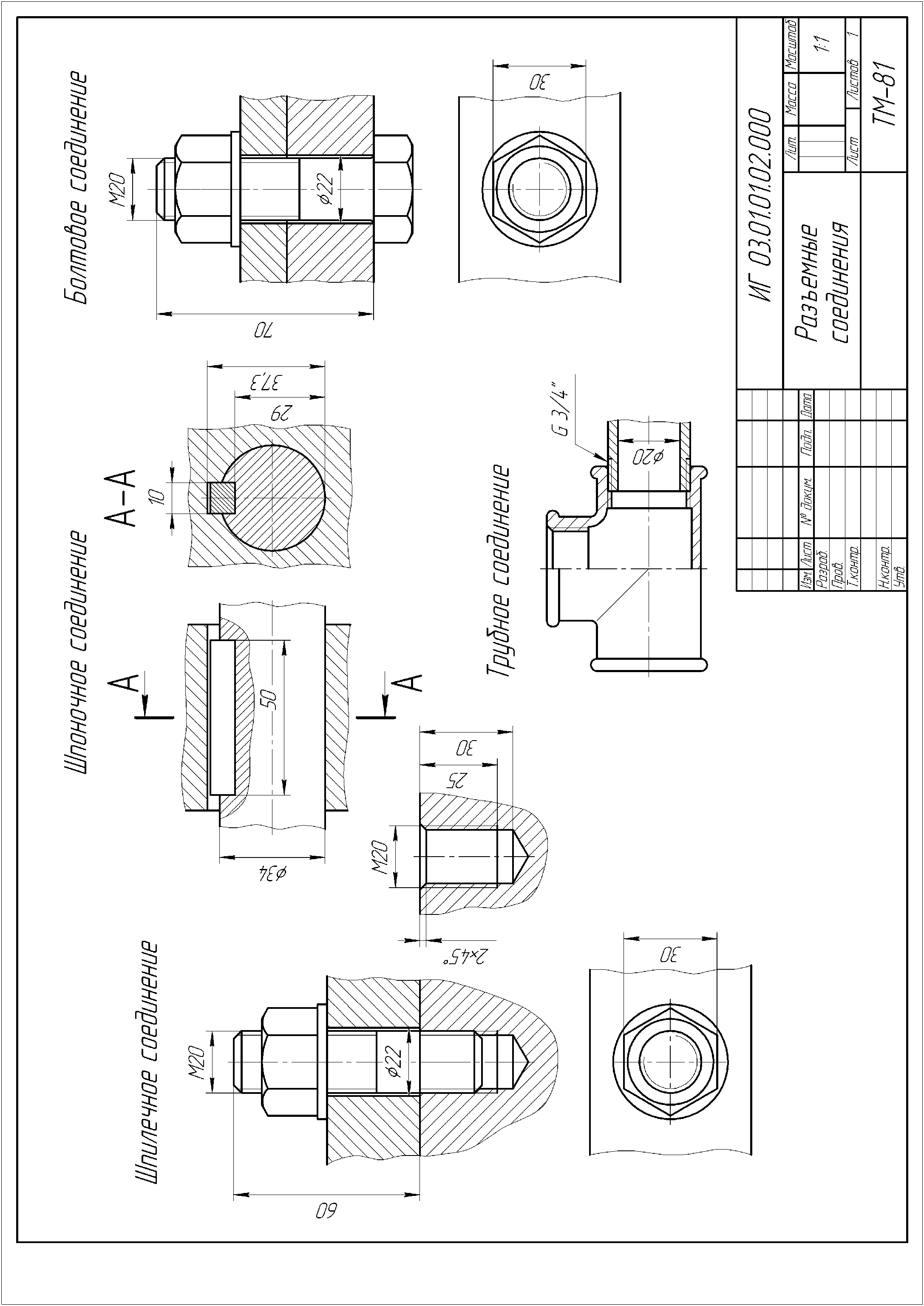 Рисунок 2 – Пример выполнения листа №2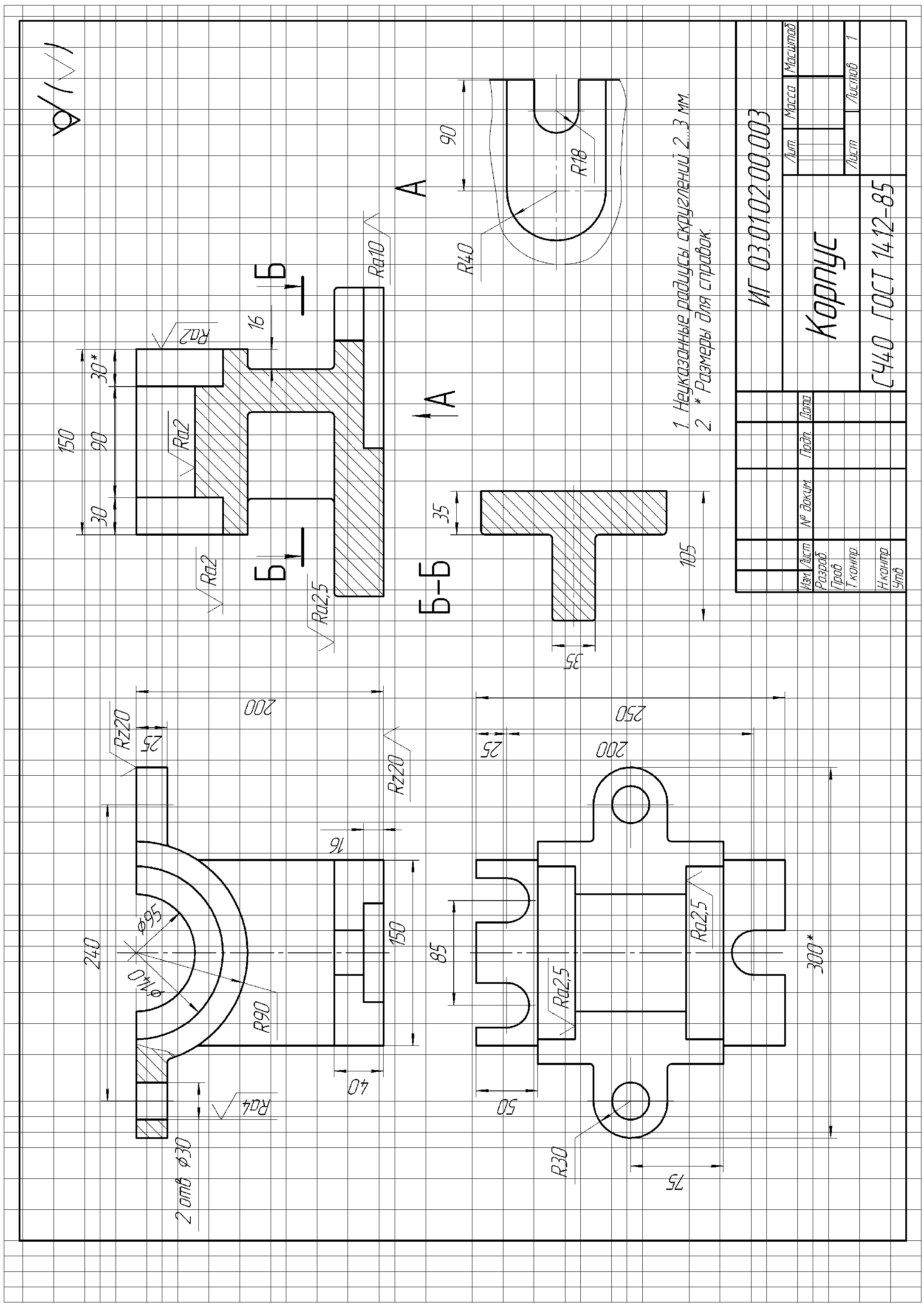 Рисунок 7 – Пример выполнения эскиза литой детали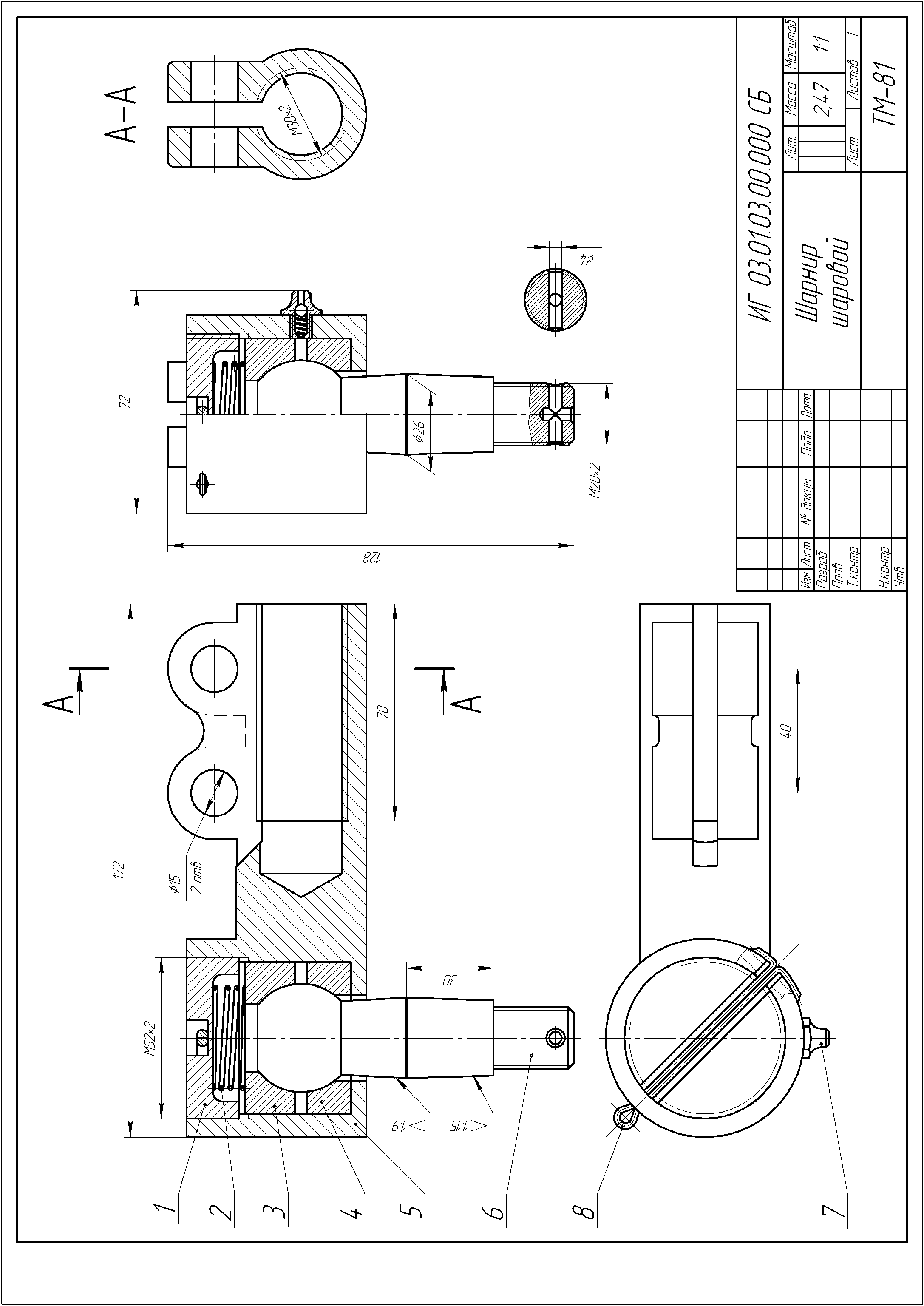 Рисунок 8 – Пример выполнения сборочного чертежа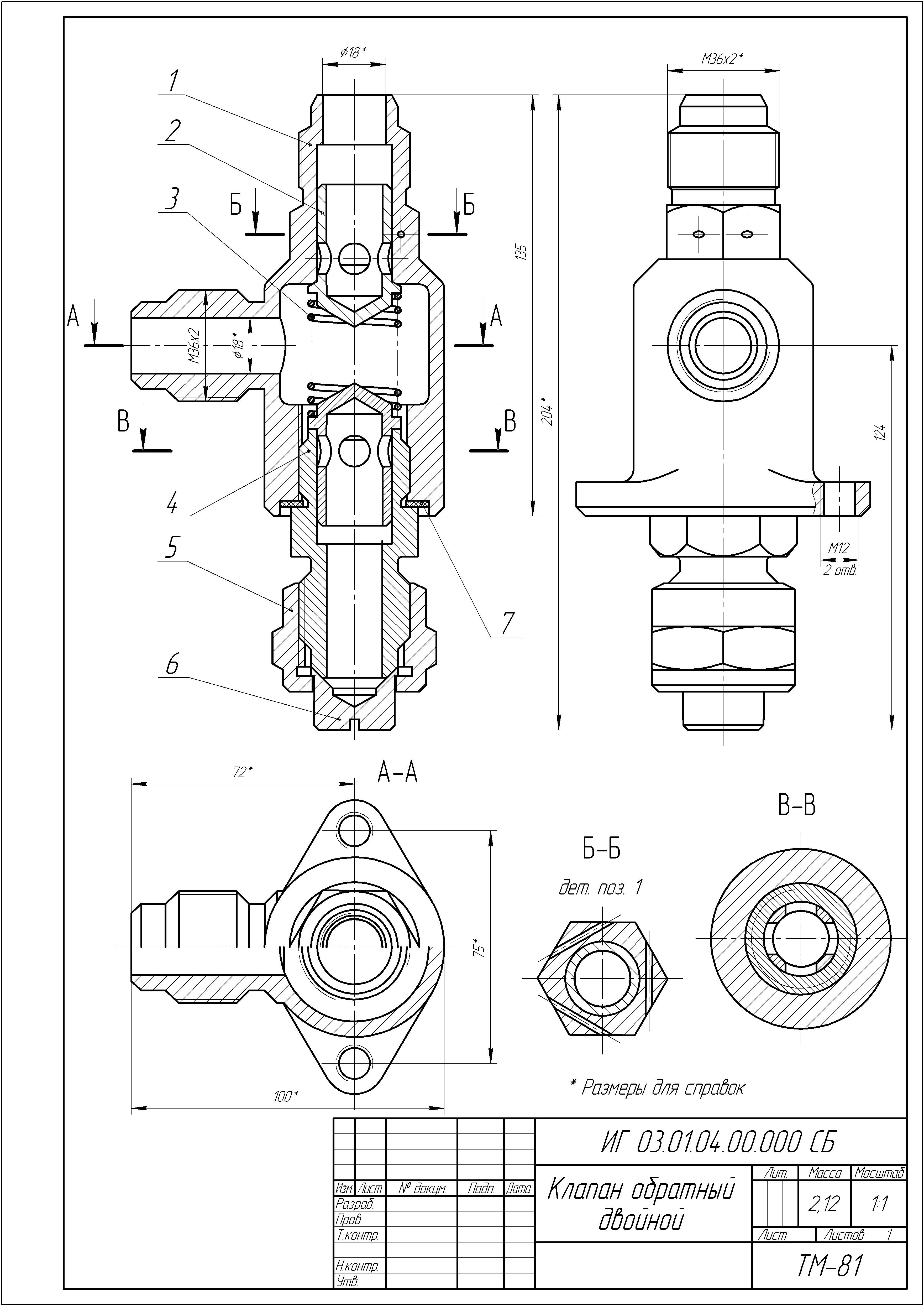 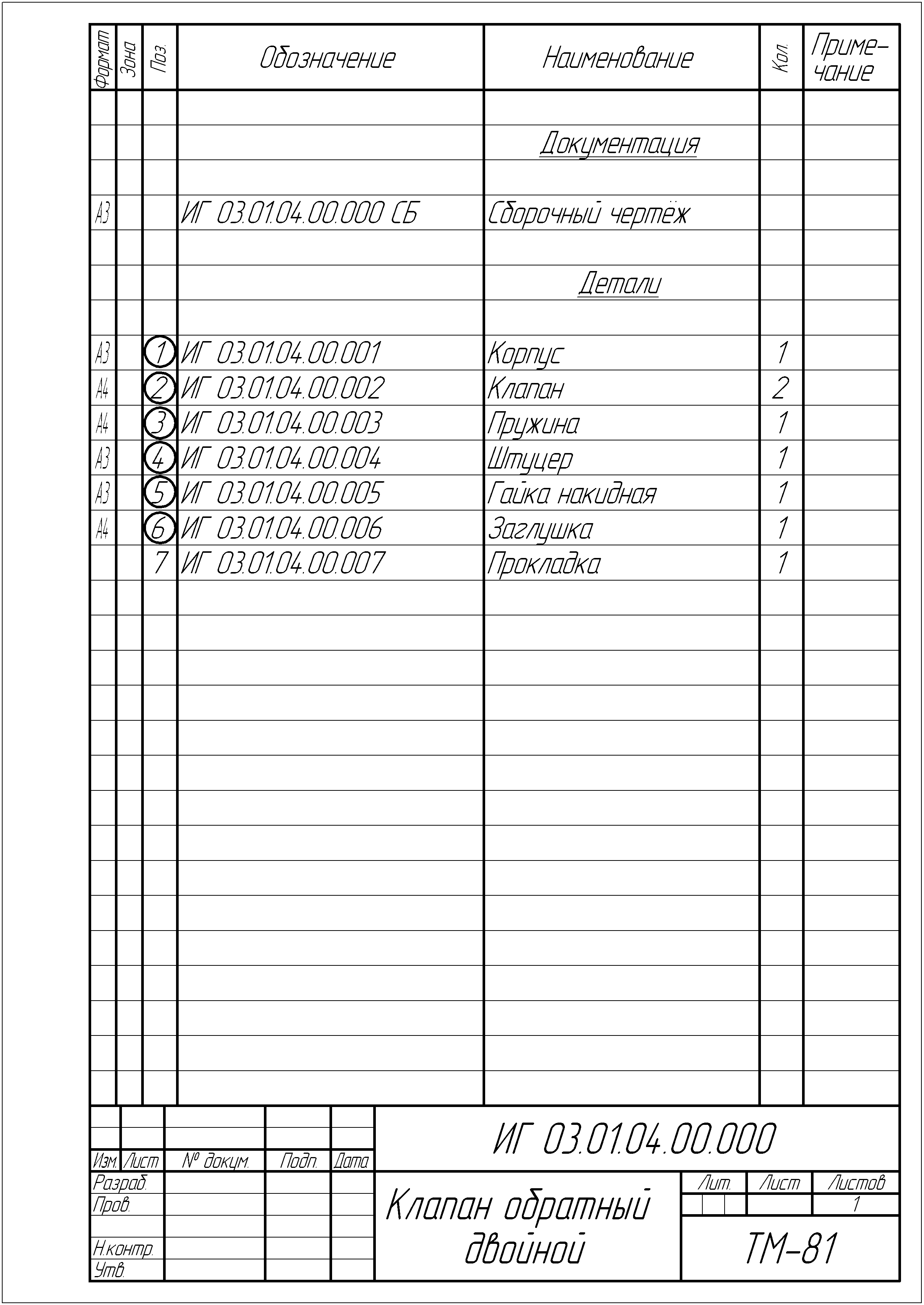 Рисунок 9 – Пример индивидуального заданияРисунок 9 – Пример индивидуального задания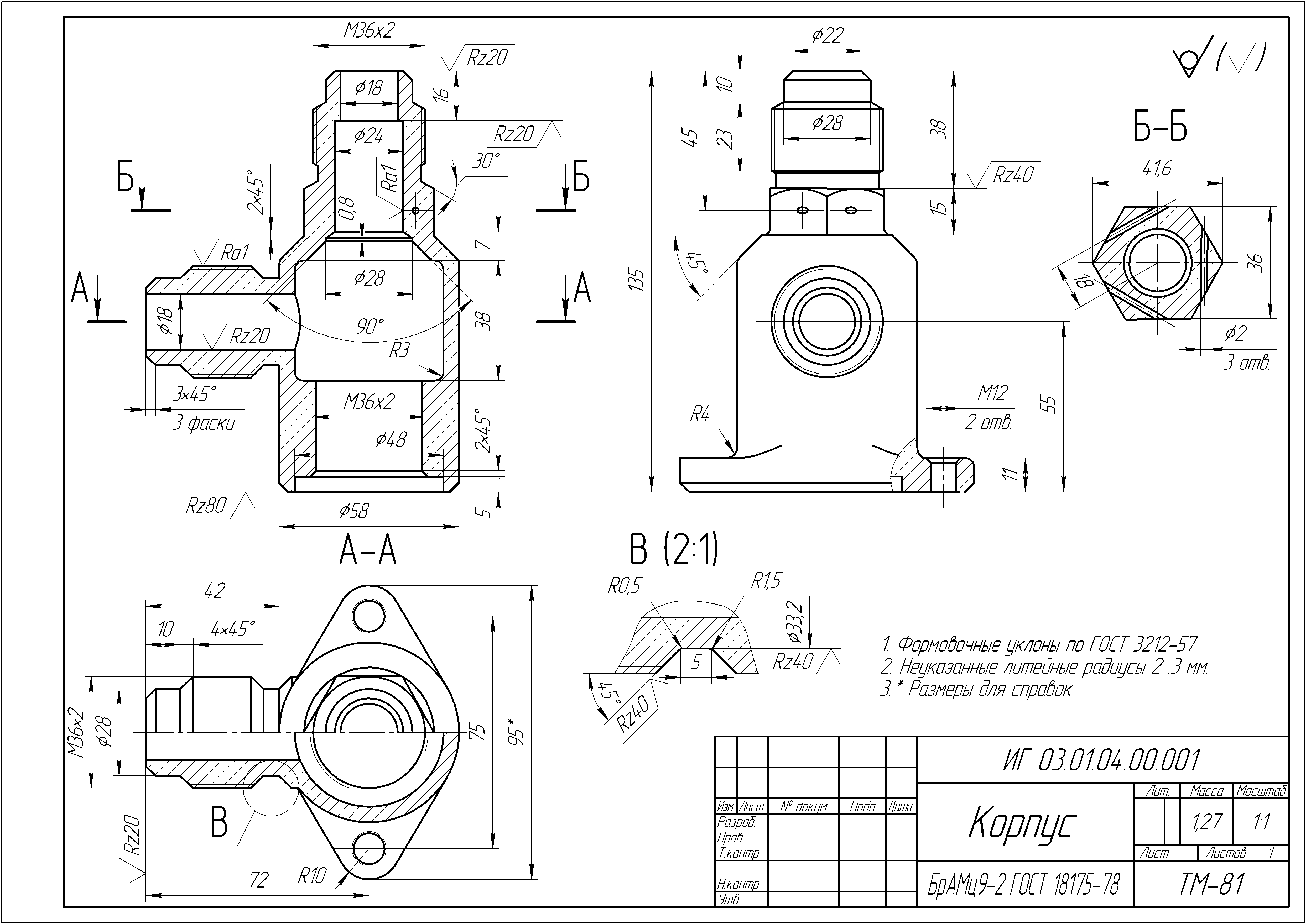 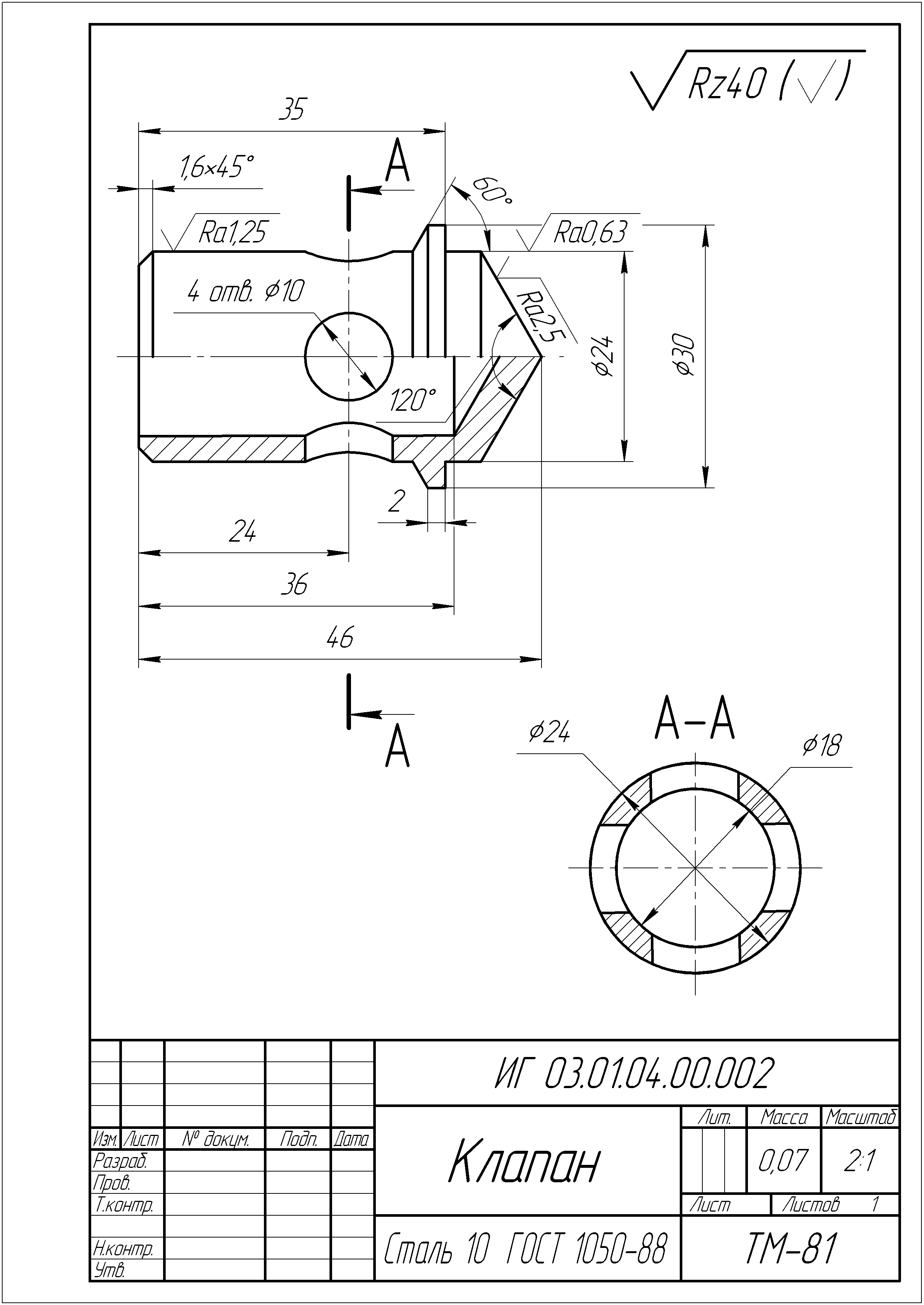 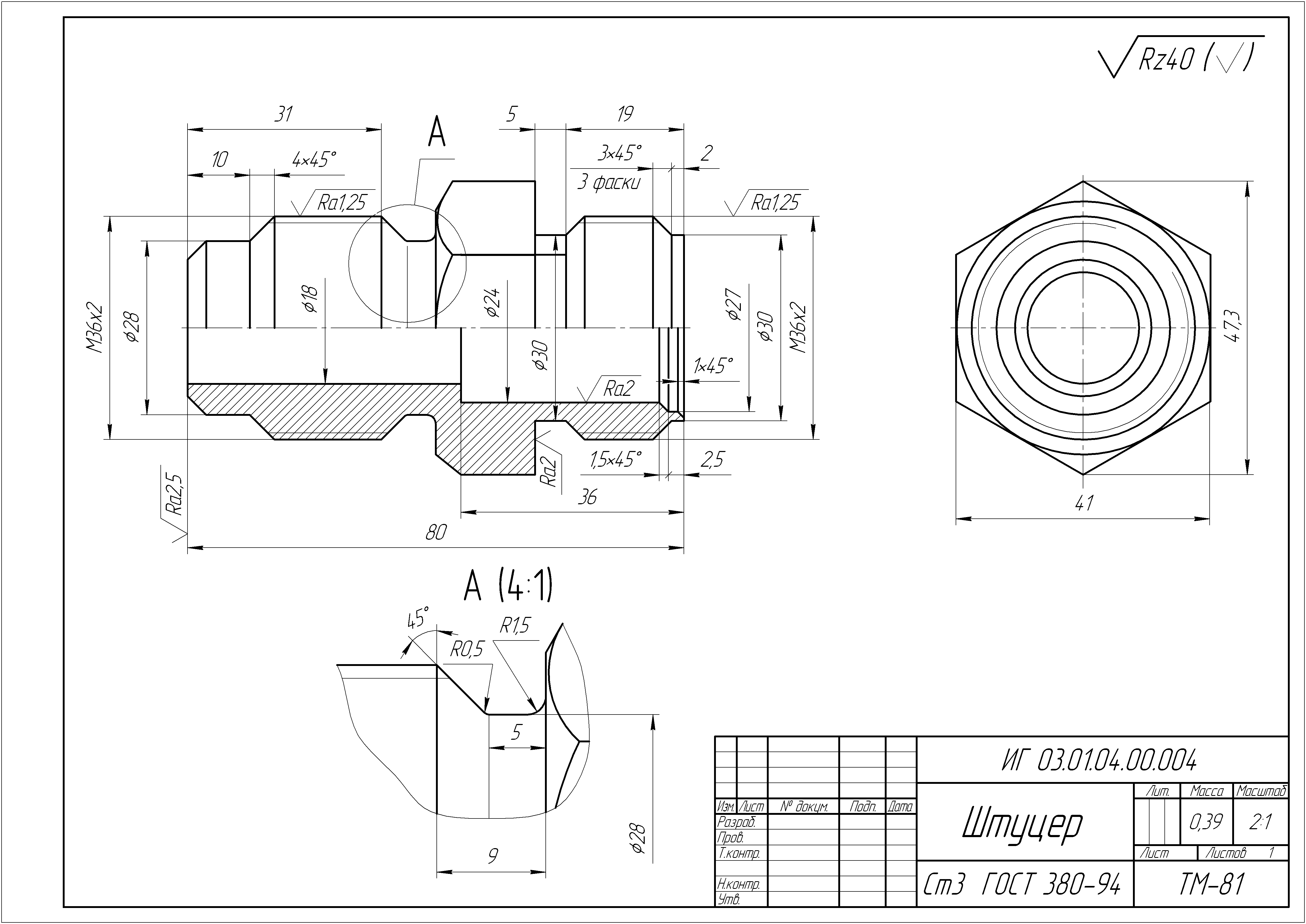 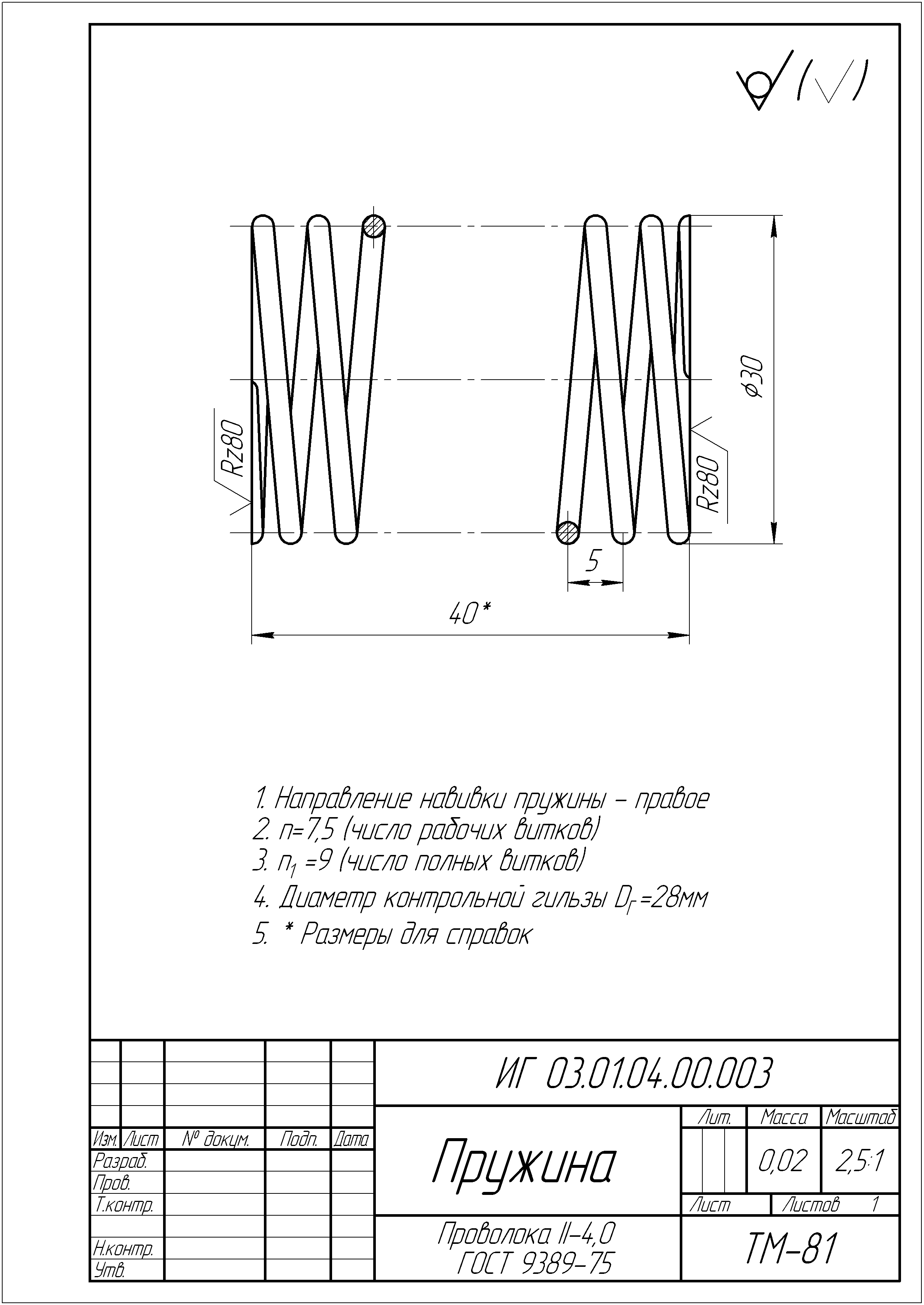 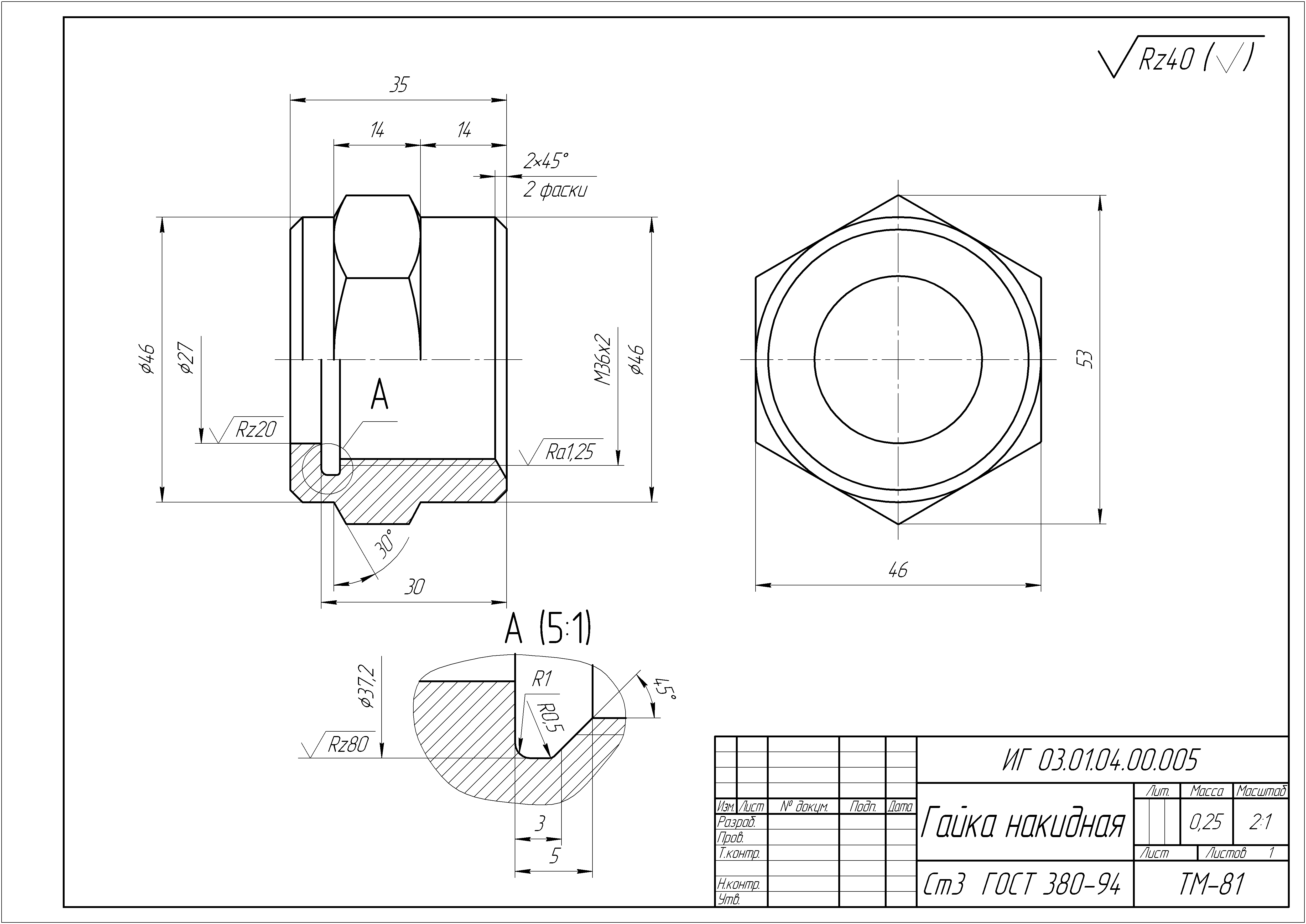 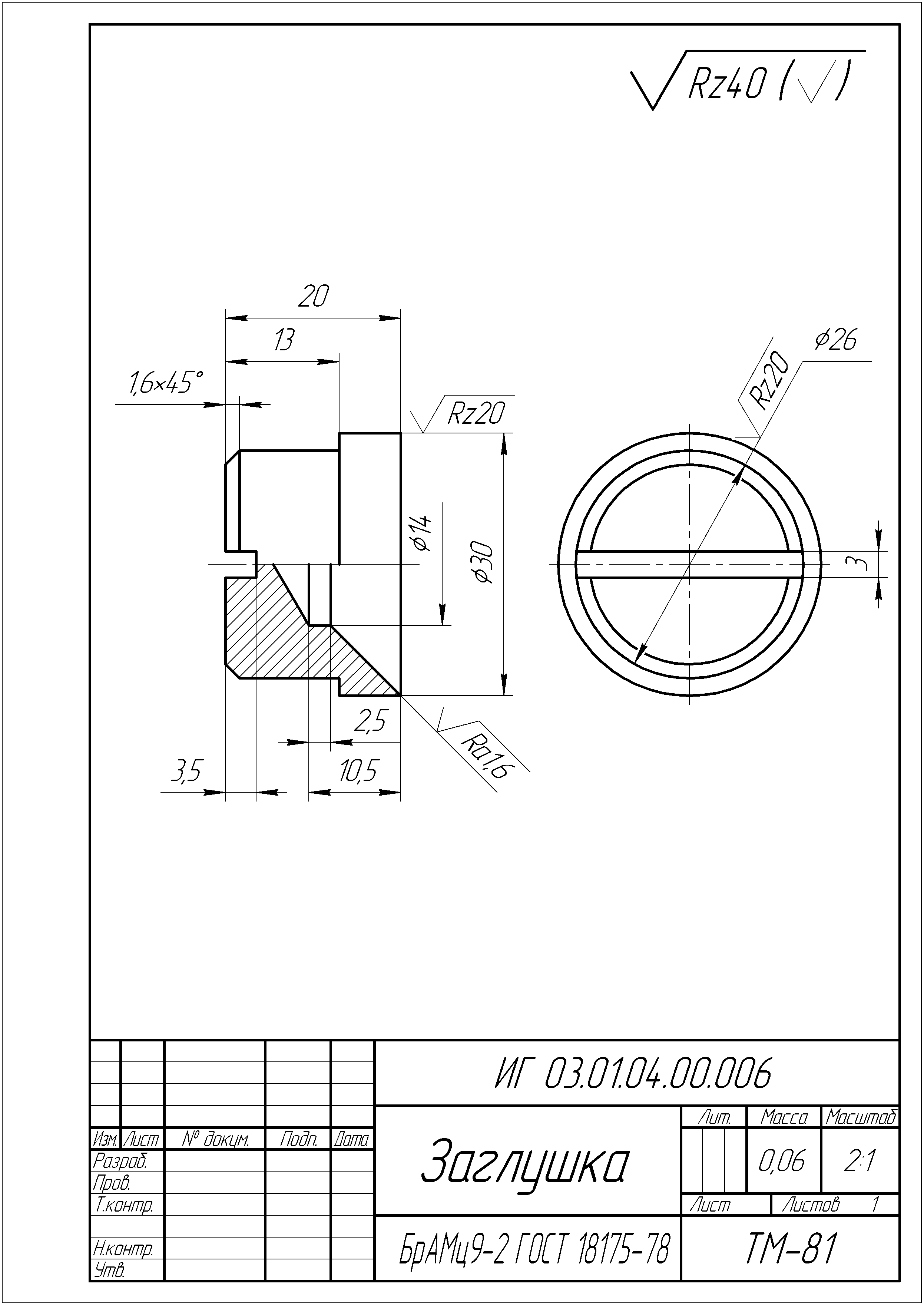 Рисунок 10 – Примеры выполнения чертежей деталейРисунок 10 – Примеры выполнения чертежей деталейГруппаНаименование дисциплиныВиды и объем (час) учебных занятийВиды и объем (час) учебных занятийВиды и объем (час) учебных занятийВиды и объем (час) учебных занятийВиды и объем (час) учебных занятийВиды и объем (час) учебных занятийВиды и объем (час) учебных занятийВиды и объем (час) учебных занятийВиды и объем (час) учебных занятийВиды и объем (час) учебных занятийВиды и объем (час) учебных занятийВиды и объем (час) учебных занятийВиды и объем (час) учебных занятийВиды и объем (час) учебных занятийВиды и объем (час) учебных занятийГруппаНаименование дисциплиныАудиторные занятияАудиторные занятияАудиторные занятияАудиторные занятияСРССРССРССРССРССРССРССРССРССРСАУД+СРСГруппаНаименование дисциплиныАудиторные занятияАудиторные занятияАудиторные занятияАудиторные занятияПодготовка к занятиямПодготовка к занятиямПодготовка к занятиямПодготовка к текущему контролюПодготовка к текущему контролюПодготовка к текущему контролюВыполнениеиндивидуальныхзаданийВыполнениеиндивидуальныхзаданийВыполнениеиндивидуальныхзаданийВсего СРСАУД+СРСГруппаНаименование дисциплиныЛЛРПРВсегоЛЛРПРККРКОПРРЗВсего СРСАУД+СРСРДИнженерная графика515152371768ТМНачертательная геометрия.Инженерная графика171752371734ГруппаГрафик сдачи индивидуальных работ и текущего контроляГрафик сдачи индивидуальных работ и текущего контроляГрафик сдачи индивидуальных работ и текущего контроляГрафик сдачи индивидуальных работ и текущего контроляГрафик сдачи индивидуальных работ и текущего контроляГрафик сдачи индивидуальных работ и текущего контроляГрафик сдачи индивидуальных работ и текущего контроляГрафик сдачи индивидуальных работ и текущего контроляГрафик сдачи индивидуальных работ и текущего контроляГрафик сдачи индивидуальных работ и текущего контроляГрафик сдачи индивидуальных работ и текущего контроляГрафик сдачи индивидуальных работ и текущего контроляГрафик сдачи индивидуальных работ и текущего контроляГрафик сдачи индивидуальных работ и текущего контроляГрафик сдачи индивидуальных работ и текущего контроляГрафик сдачи индивидуальных работ и текущего контроляГрафик сдачи индивидуальных работ и текущего контроляЗаканчивается ли дисциплина?Форма контроля знанийФорма контроля знанийФорма контроля знанийГруппаНеделя семестраНеделя семестраНеделя семестраНеделя семестраНеделя семестраНеделя семестраНеделя семестраНеделя семестраНеделя семестраНеделя семестраНеделя семестраНеделя семестраНеделя семестраНеделя семестраНеделя семестраНеделя семестраНеделя семестраЗаканчивается ли дисциплина?Форма контроля знанийФорма контроля знанийФорма контроля знанийГруппа1234567891011121314151617Заканчивается ли дисциплина?Экз.Зач.Защ.РДРЗ/0,05КР/0,1РЗ/0,05РЗ/0,1РЗ/0,1КР/0,2нетДиф. зач./0,4ТМРЗ/0,1КР/0,1РЗ/0,1РЗ/0,1РЗ/0,1КР/0,2нетДиф. зач./0,3ВариантБолт М12×30 ГОСТ 7798-70Гайка М12 ГОСТ 5915-70Шайба 12 ГОСТ 11371-68Шпилька М27×80ГОСТ 22032-76Диаметр вала под шпоночный паз, dвДиаметр вала под шпоночный паз, dвДиаметр условного прохода трубы, DуДиаметр условного прохода трубы, Dу12М14×40М142.14М27×7015Шпонки сегментныеМуфта прямая с контр. гайкой1523М16×502М1616М27×6020Шпонки сегментныеМуфта прямая с контр. гайкой203М16×55М162.16М24×7025Шпонки сегментныеМуфта прямая с контр. гайкой2542М16×402М1816М24×6032Шпонки сегментныеМуфта прямая с контр. гайкой3253М18×40М182.18М22×7040Шпонки сегментныеМуфта прямая с контр. гайкой406М18×502М1818М22×7542Шпонки сегментныеКрест прямой107М20×55М202.18М24×6535Шпонки сегментныеКрест прямой1582М18×602М1820М22×6536Шпонки сегментныеКрест прямой2093М20×50М202.20М20×4012Шпонки сегментныеКрест прямой2510М20×502М2020М20×5015Шпонки призматические обыкновенныеКрест прямой32112М20×60М202.22М22×5520Шпонки призматические обыкновенныеКрест прямой40123М22×602М2220М18×6525Шпонки призматические обыкновенныеУгольник прямой2513М20×65М202.22М18×6032Шпонки призматические обыкновенныеУгольник прямой20142М22×702М2224М16×5035Шпонки призматические обыкновенныеУгольник прямой15153М24×60М242.24М16×5540Шпонки призматические обыкновенныеУгольник прямой1016М24×702М2424М16×6042Шпонки призматические обыкновенныеУгольник прямой20172М24×80М142.14М22×6036Шпонки призматические обыкновенныеМуфта переходная20×15183М14×502М2414М22×6510Шпонки призматические обыкновенныеМуфта переходная25×1519М14×55М142.27М14×4012Шпонки клиновыеМуфта переходная32×15202М27×502М2727М14×5010Шпонки клиновыеМуфта переходная32×20213М27×60М272.27М24×8030Шпонки клиновыеМуфта переходная32×2522М27×702М2727М24×7532Шпонки клиновыеТройник прямой10232М27×80М182.18М24×7035Шпонки клиновыеТройник прямой15243М18×552м1818М14×5524Шпонки клиновыеТройник прямой20252М30×65М3030М30×8038Шпонки клиновыеТройник прямой2526М30×702М302.30М30×6040Шпонки клиновыеТройник прямой30